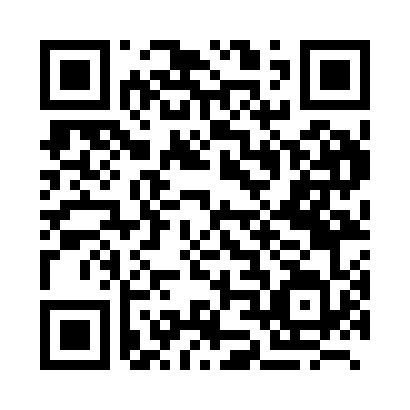 Prayer times for Gandabil, BangladeshMon 1 Apr 2024 - Tue 30 Apr 2024High Latitude Method: NonePrayer Calculation Method: University of Islamic SciencesAsar Calculation Method: ShafiPrayer times provided by https://www.salahtimes.comDateDayFajrSunriseDhuhrAsrMaghribIsha1Mon4:405:5612:083:366:217:372Tue4:395:5512:083:366:217:373Wed4:385:5412:083:366:217:384Thu4:375:5312:073:356:227:395Fri4:365:5212:073:356:227:396Sat4:345:5112:073:356:237:407Sun4:335:5012:063:356:237:408Mon4:325:4912:063:346:237:419Tue4:315:4812:063:346:247:4110Wed4:305:4712:063:346:247:4211Thu4:295:4712:053:346:257:4212Fri4:285:4612:053:336:257:4313Sat4:275:4512:053:336:257:4314Sun4:265:4412:053:336:267:4415Mon4:255:4312:043:336:267:4516Tue4:245:4212:043:326:277:4517Wed4:235:4112:043:326:277:4618Thu4:225:4012:043:326:287:4619Fri4:205:3912:043:316:287:4720Sat4:195:3812:033:316:287:4821Sun4:185:3812:033:316:297:4822Mon4:175:3712:033:316:297:4923Tue4:165:3612:033:306:307:4924Wed4:155:3512:033:306:307:5025Thu4:145:3412:023:306:317:5126Fri4:135:3312:023:296:317:5127Sat4:125:3312:023:296:327:5228Sun4:125:3212:023:296:327:5329Mon4:115:3112:023:296:337:5330Tue4:105:3012:023:286:337:54